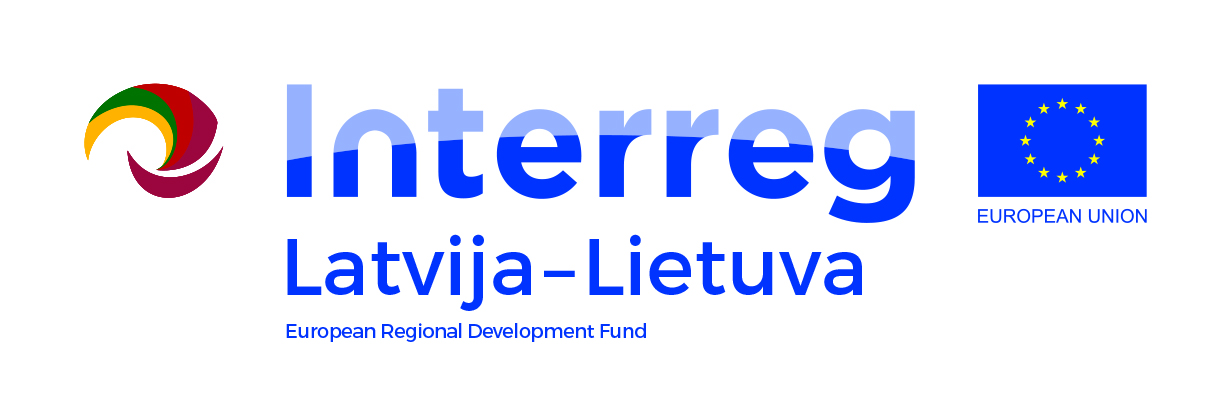 Programme: Interreg V-A Latvia – Lithuania Programme 2014-2020.Project: LLI-437 “Improvement of efficiency and availability of administrational cemetery management  services in cross border regions of Latvia and Lithuania”.Project acronym: Digital cemeteryProject duration: 01.05.2020 – 30.04.2022 (24 months).Lead partner: Birzai district municipality administration (LT), www.birzai.lt Project partners: 	Rundāle Local Municipality (LV), www.rundale.lv 			Administration of Iecava County Municipality (LV), www.iecava.lv  			Nereta Municipality (LV), www.neretasnovads.lv Project aims to simplify administrative procedures, related to issuing permits for burial. At the moment this procedure is cost-inefficient, slow, inconvenient and time consuming. 140 cemeteries will be digitalized: digital databases and maps of cemeteries will be created, 14 laptops for the work with digital cemetery data base and maps will be purchased. After trainings and experience exchange among project partners, capacity of administrational service providers will be improved  and informational campaigns to inform inhabitants about new possibilities of cemetery managements, issue of permits for burial and digital cemetery maps will be organized in  Birzai, Rundale, Iecava and Nereta municipalities. This will make cemetery management more effective, as getting permission for burial in family graves, allocation of new graves, permits for reconstruction of graves, and identification of persons buried in the cemetery of close relatives will be faster and simpler. Project will result in more accessible and efficient local administrative services in Birzai, Rundale, Iecava and Nereta municipalities.Planned project activities: Strengthening the efficiency and accessibility of local administrational services:104 cemeteries will be digitalized in Biržai (58 ha);10 cemeteries will be digitalized in Rundale (27 ha);10 cemeteries will be digitalized in Iecava (15 ha);16 cemeteries will be digitalized in Nereta (28 ha);8 pieces of related equipment will be bought for Biržai;3 pieces of related equipment will be bought for Rundale;1 piece of related equipment will be bought for Iecava;3 pieces of related equipment will be bought for Nereta.988 m length fence established in Sila kapi in Iecava.Strengthening capacity, cooperation and knowledge of 4 local administrational services provider institutions:Specialized training for administrational service providers in LT (1 event);Specialized training for administrational service providers in LV (3 events);Exchange of experience event for local administrational service providers in LT (1 event);Exchange of experience event for local administrational service providers in LV (3 events).Results to be achieved in the project:140 cemeteries digitalized in LT and LV;15 pieces of equipment purchased for administrational service providers in LT and LV;1 fence established in Iecava (LV);2 specialized trainings for administrational service providers organized in LT and LV;2 exchange of experience events for local administrational service providers in organized in LT and LV.Overal Project budget: 485 054,92 EUR (including ERDF co-finance 412 296,66 EUR)Partner budget: 227 224,61 EUR (including ERDF co-finance  193 140,91 EUR)Project is co-financed by: Interreg V-A Latvia – Lithuania Programme 2014-2020, www.latlit.eu ; www.europa.eu;